SUBVENCIONES 2021DIPUTACIÓN PROVINCIAL DE CÁCERES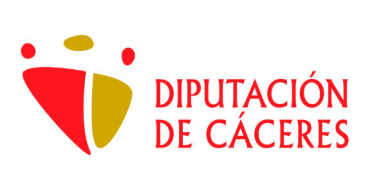 JUNTA DE EXTREMADURA	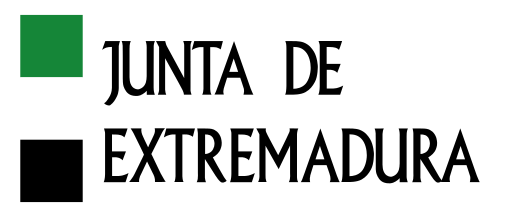 ADIC-HURDES			 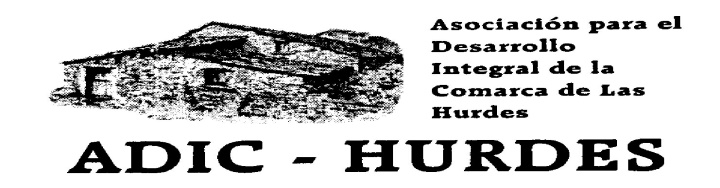 SERVICIO PUBLICO DE EMPLEO ESTATAL        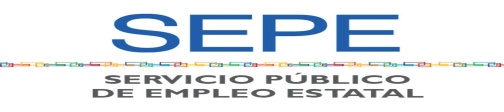 PLAN/PROGRAMACONCEPTOCANTIDADContratación personal informador y dinamizador centros de interpretación 2021Contratación de personal11.219,15 €Plan Activa Bianual 2021/2022Contratación de personalEjecución de obras96.346,71 €Plan Activa Empleo LocalContratación de personal14.452,01 €Plan Pedanías 2021Ejecución de obras (vallados)31.188 €Plan Activa Cultura y DeporteContratación de Personal11.750 €Plan Re-Activa empleoContratación de personal15.000 €Plan de mobiliario/equipamiento de espacios públicos para municipios con pedaníasAdquisición de mobiliario/equipamiento para pedanías7.420,74 €Subv. Asistencia Administrativa a pedaníasContratación de personal9.841,37 €PLAN/PROGRAMACONCEPTOCANTIDADEmpleo ExperienciaContratación de personal6.000 €Subv. Instalaciones deportivasReforma pista polideportiva municipal30.000 €Fondo Regional de Cooperación MunicipalINCONDICIONADA44.540,91 €Subv. Servicio de información turística 2021Contratación de personal12.600 €Colaboración económica municipal de empleoContratación de personal32.666,25 €Subv. Construcción y  Reforma consultorio médico LocalReforma y rehabilitación consultorio médico84.185,64 €PLAN/PROGRAMACONCEPTOCANTIDADAYUDA LEADERReparación en la cubierta del Edificio Singular club de mayores de la Huetre.16.699,08 €AYUDA LEADERReparación en la cubierta del Edificio Singular casa de la cultura de Casares de las Hurdes23.518,42 €PLAN/PROGRAMACONCEPTOCANTIDADPFEA 2021Contratación de personal21.800 €